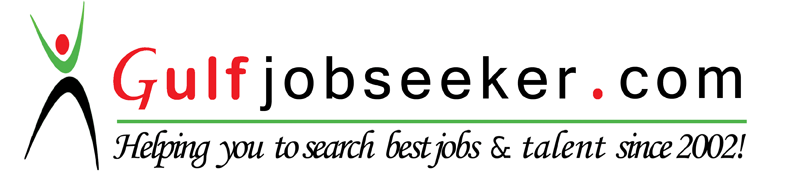 Whats app  Mobile:+971504753686 Gulfjobseeker.com CV No:260153E-mail: gulfjobseeker@gmail.comOBJECTIVETo be part of an institution where I can contribute my skills and capabilities for the betterment of the society while enhancing my knowledge and profession.SKILLSProficient Skills on Windows Applications (Excel, Microsoft Word, PowerPoint, Moviemaker), Email and Internet Research and can easily adapt on the operation of new technological advancements.PROFILEBorn on October 23, 1984 in St.Anne’s Medical Hospital, Manila City. Goal-oriented, results-oriented with a strong management background and education. Skilled communicator, persuasive and adaptable. Self-motivated with high energy, initiative and focus. Keen insight to the needs and views of others---able to listen and identify issues and problems areas and form innovative solutions.EDUCATIONAL BACKGROUNDTertiary:		Bachelor of Science in Hotel and Restaurant ManagementFirst Asia Institute of Technology and Humanities			2001- 2005Secondary:		Malvar National High School			1998-2001Primary		Saint Anthony SchoolEducation:				1991-1998WORKING EXPERIENCESKwikParts Accessories				July 2013 – Present 2015Business Development officerPrepares Sales Report, Monitoring of Stocks, deals with queries from the public and customers, Does the general administrative and clerical support as well.DHL Express Philippines Corporation		February 2009 – March 2010Retail Outlet OfficerOpen and close cash registers, performing tasks such as counting money, separating charge slips, coupons, and vouchers, balancing cash drawers, and making deposits; compute sales prices, total purchases and receive and process cash or credit payment; maintain records related to sales; prepare sales slips or sales contracts; arrange for delivery, insurance, financing, or service contracts.
TeleTech Holdings Company			September 2007 – December 2008Talent Acquisitions SpecialistSource, recruit, screen and interview candidates for available positions.Chez Aveneir Hotel, De La Salle Lipa		August 2007– September 2007ReceptionistAnswer telephone, screen and direct calls; take and relay messages; deal with queries from the public and customers;  general administrative and clerical support; prepare letters and documents; receive and sort mail and deliveries; schedule appointments.